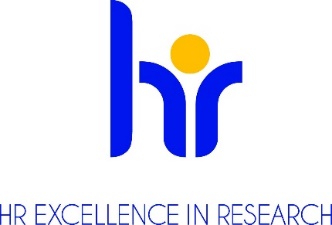 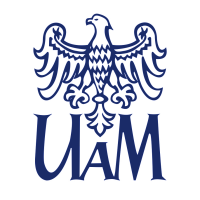 									Data: 14 lutego 2024 r.INFORMACJA O WYNIKU KONKURSUW wyniku przeprowadzonego postępowania konkursowego na w/w stanowisko, po przeprowadzeniu tajnego głosowania, komisja konkursowa wyłoniła do zatrudnienia Panią dr Joannę Gajewską.Uzasadnienie (sformułowane przez komisję konkursową):Komisja konkursowa dokonała analizy złożonych dokumentów. Dokumenty złożone przez Kandydatkę w postępowaniu konkursowym spełniały wymogi formalne i merytoryczne. Kandydatka spełniła wszystkie kryteria przyjęte w warunkach konkursu. Komisja rekomenduje zatrudnienie na stanowisku adiunkta.prof. UAM dr hab. Beata Messyasz					……………………………………………………………………					(Imię i nazwisko przewodniczącego komisji konkursowej)NR REFERENCYJNY KONKURSUkonkurs_10_WB_adiunkt _na_zastępstwo_1_2023WYDZIAŁWydział BiologiiSTANOWISKOadiunkt